Terbit online pada laman web jurnal: https://journal.isas.or.id/index.php/JAMEREJudul ditulis dengan Font Times New Roman 15pt (Max 12 Kata: Bahasa Indonesia)Penulis1, Penulis2 1Jurusan, Fakultas, Institusi2Jurusan, Fakultas, Institusi1emai1@isas.or.id*, 2email2@isas.or.id Abstract The abstract is to be in fully-justified italicized text, at the top of the paper with single column as it is here, below the author information. Use the word “Abstract” as the title, in 10-point Times, boldface type, left relative to the column, initially capitalized. The abstract is to be in 10-point, single-spaced type, and up to 200 words in length. Leave two blank lines after the abstract or list three to five keywords related to the articles, then continued with abstract in bahasa Indonesia.Keywords: abstract keywordsAbstrakIsi abstrak harus merangkum ringkasan ruang lingkup, tujuan, metode, data, hasil dan kesimpulan utama dari tulisan. Penulisan abstrak dalam bahasa Indonesia ditulis dengan rata kiri-kanan, sesudah abstrak dalam bahasa Inggris, dengan satu spasi dan satu kolom. Kata “Abstrak” sebagai judul ditulis dalam huruf Times 10-point, tebal, rata kiri, dengan huruf pertama dikapitalkan. Teks abstrak ditulis dengan huruf Times 10-point, satu spasi, sampai lebih kurang 250 kata. Sesudah abstrak bahasa Indonesia tuliskan kata kunci dari makalah tersebut dalam daftar kata kunci. Kemudian dilanjutkan dengan teks utama makalah. Kata kunci: kata kunci dituliskan dalam 5 kata yang sebaiknya merupakan subset dari judul makalah, ditulis dengan menggunakan huruf kecil kecuali untuk singkatan, dan dipisahkan dengan tanda baca koma untuk antar kata. Diterima Redaksi: xx-xx-20xx | Selesai Revisi: xx-xx-20xx | Diterbitkan Online: xx-xx-20xxPendahuluan Berikut ini adalah petunjuk penulisan paper dalam Journal of Applied Computer Science and Technology (JACOST) yang diterbitkan oleh konsorsium Indonesia Socitey of Applied Science (ISAS). Para penulis bertanggung jawab sepenuhnya terhadap isi naskah yang ditulis dan naskah merupakan tulisan yang belum pernah dipublikasikan [1]. Daftar rujukan dibuat secara berurut mulai dari 1, 2, 3 dan seterusnya.Artikel hendaknya memuat tulisan yang berisi 1. Pendahuluan, 2. Metode Penelitian (bisa meliputi analisis, arsitektur, metode yang dipakai untuk menyelesaikan masalah, implementasi), 3. Hasil dan Pembahasan, 4. Kesimpulan, 5. Ucapan terimakasih (kalau ada) dan 6. Daftar Rujukan.Isi dari pendahuluan adalah jawaban atas pertanyaan [2,3]: (1). Latar belakang, (2). Tinjauan literatur singkat (3). Alasan diadakan penelitian ini dan (4). Pertanyaan tujuan.Metode PenelitianJelaskan metode preparasi dan teknik karakterisasi yang digunakan. Jelaskan dengan ringkas, tetapi tetap akurat seperti ukuran, volume, replikasi dan teknik pengerjaan. Untuk metode baru harus dijelaskan secara rinci agar peneliti lain dapat mereproduksi percobaan. Sedangkan metode yang sudah mapan bisa dijelaskan dengan memetik rujukan[4-6]. 2.1. Panjang Naskah (sub judul tidak cetak tebal)Naskah ditulis dalam ukuran kertas A4 dengan jumlah halaman minimum 6 halaman, maksimum 15 halaman, termasuk tabel dan gambar, serta dengan mengacu tata cara penulisan seperti telah yang disusun pada tulisan ini.Rumus ditulis secara jelas menggunakan equation dengan diberi nomor indeks seperti rumus 1.   		          (1)dengan F adalah frekuensi dasar resonansi (MHz), M adalah  is total massa molekul gas yang diserap [1]. dan A adalah area elektroda (cm2) [7].Listing program dan disain algoritma dituliskan dengan menggunakan huruf Lucia Console (8pt) dengan lebar yang tetap seperti:Program JurnalInput: mMG, EdOutput: mMGInitialization i, jGet line, column, max	[line,column] = size(mMG)	max=0	for i = 1 to line do 		for j = 1 to column do			if max < mMG(i, j)				max = mMG(i, j)			end if		end for	end for   for i = 1 to line do 		for j = 1 to column do			if Ed(i, j) =128				mMG(i, j) = max			end if		end for	end for2.2. Organisasi NaskahJudul harus jelas dan singkat, maksimal 12 kata, ukuran huruf 15pt, tidak cetak tebal dan hanya huruf awal kata saja yang dicetak kapital. Nama penulis dan afiliasinya seperti yang tertulis diatas. Nama penulis ditulis secara jelas tanpa gelar. Khusus untuk penulis koresponding ditambahkan simbol * dibelakang emailnya. Penomoran heading dengan sistem Arabic dengan sub-heading maksimal hingga 3 tingkat.2.3. TabelTabel harus diberi nomor sesuai urutan presentasi (Tabel 1, dst.). Judul tabel ditulis diatas tabel dengan posisi rata tengah (center justified), tidak ada cetak tebal maupun berwarna. Font yang dipakai berukuran 8pt baik judul tabel maupun isi tabel. Tabel harus diacu dan dirujuk dalam text.Tabel  1.Software dan Hardware Pendukung 2.4. GambarGambar diberi nomor sesuai urutan presentasi (Gambar.1, dst.). Judul gambar diletakkan dibawah gambar dengan posisi tengah (centre justified). Font yang dipakai dalam judul gambar berukuran 8pt. Gambar harus diacu dan dirujuk dalam text.2.5. Daftar RujukanDisarankan menggunakan tools Mendeley/zotero. Semua yang tertera dalam daftar pustaka/rujukan harus dirujuk dalam tulisan atau paper. Minimal 10 referensi primer dan terbaru. Ditulis dengan ukuran 8pt.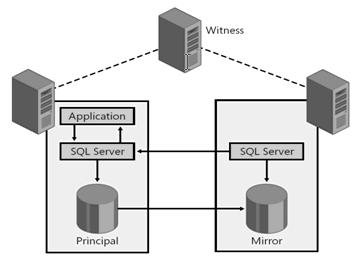 Gambar 1. Database Mirroring Architecture 3. 	Hasil dan PembahasanRangkaian hasil penelitian berdasarkan urutan/susunan logis untuk membentuk sebuah cerite. Isinya menunjukan fakta/data dan jangan diskusikan hasilnya. Dapat menggunakan Tabel dan Angka tetapi tidak menguraikan secara berulang terhadap data yang sama dalam gambar, tabel dan teks. Untuk lebih memperjelas  uraian, dapat mengunakan sub judul.Pembahasan adalah penjelasan dasar, hubungan dan generalisasi yang ditunjukkan oleh hasil. Uraiannya menjawab pertanyaan penelitian. Jika ada hasil yang meragukan maka tampilkan secara objektif. 3.1. SpesifikasiGunakan tipe huruf Times New Roman pada seluruh naskah, dengan ukuran huruf 10pt seperti yang telah dicontohkan pada panduan penulisan ini. Jarak spasi adalah single dan isi tulisan atau naskah menggunakan perataan kiri-kanan (justified), kecuali pada tabel, gambar dan daftar rujukan.3.2. Ukuran HalamanUkuran halaman adalah A4 (210 mm x 297 mm). Margin halaman adalah 25 mm atas-bawah, kiri dan  kanan.3.3. Layout NaskahCara mudah membuat layout adalah dengan menggunakan panduan ini secara langsung. 3.4 HeadingsGunakan style heading dalam template ini secara langsung. Style sudah diformat sedemikian rupa sehingga memberikan jarak heading yang sesuai. 3.5 Bullet dan NumberingPada dasarnya disarankan untuk tidak menggunakan numbering (1,2,3..,a,b,c dst) dalam pembahasan naskahnya, ubah menjadi dalam bentuk kalimat. Hindari menggunakan Bullet/daftar berurut dengan simbol *, √ dan lainnya.4. 	KesimpulanDalam kesimpulan tidak boleh ada referensi. Kesimpulan berisi fakta yang didapatkan, cukup menjawab permasalahan atau tujuan penelitian (jangan merupakan pembahasan lagi); Nyatakan kemungkinan aplikasi, implikasi dan spekulasi yang sesuai. Jika diperlukan, berikan saran untuk penelitian selanjutnya. Ucapan Terimakasih [jika ada]Sebutkan nama pemberi dana dan pemberi fasilitas yang membantu. Daftar RujukanYuhefizar, Santosa B., Eddy I. K. P, and Suprapto Y. K, 2013, Combination of Cluster Method for Segmentation of Web Visitors. TELKOMNIKA, 11(1), pp. 207-214. doi: http://dx.doi.org/10.12928/telkomnika.v11i1.906.Na`am J., Harlan J., Madenda S., and Wibowo E. P. 2016. Identification of the Proximal Caries of Dental X-Ray Image with Multiple Morphology Gradient Method. International Journal on Advanced Science, Engineering and Information Technology (IJASEIT), 6(3), pp. 343-346. doi:10.18517/ijaseit.6.3.827.Na`am J., 2017.  Edge Detection on Objects of Medical Image with Enhancement  multiple Morphological Gradient (EmMG) Method. 4th Proc. EECSI. 23-24 Sep. 2017. Yogyakarta: Indonesia. doi=10.1109/EECSI.2017.8239085------PETUNJUK PENULISAN REFERENSIReferensi yang berasal dari bukuAturan penulisan: Author, Initials/First name., Year. Title of book. Edition. Place of publication: Publisher.Contoh:Redman, P., 2006. Good essay writing: a social sciences guide. 3rd ed. London: Open University in assoc. with Sage.Referensi yang berasal dari jurnalAturan penulisan: Author, Initials., Year. Title of article. Full Title of Journal, Volume number (Issue/Part number), Page numbers.Contoh:Boughton, J.M., 2002. The Bretton Woods proposal: an in depth look. Political Science Quarterly, 42 (6), pp.564-78.Referensi yang berasal dari laporan seminarAturan penulisan: Authorship author, editor or organisation, Year. Full title of conference report. Location, Date, Publisher: Place of publication.Contoh: UNDESA (United Nations Department of Economic and Social Affairs), 2005. 6th Global forum on reinventing government: towards participatory and transparent governance. Seoul, Republic of Korea 24-27 May 2005. United Nations: New York.Referensi yang berasal dari makalah seminar/prosidingAturan penulisan: Authorship, Year. Full title of conference paper. In: followed by Editor or name of organisation, Full title of conference. Location, Date, Publisher: Place of publication.Contoh:Brown, J., 2005. Evaluating surveys of transparent governance. In: UNDESA (United Nations Department of Economic and Social Affairs), 6th Global forum on reinventing government: towards participatory and transparent governance. Seoul, Republic of Korea 24-27 May 2005. United Nations: New York.Referensi yang berasal dari desertasiAturan penulisan: Author, Year of publication. Title of dissertation. Level. Place of University (If not clear from the name of the University): Name of University.Contoh:Richmond, J., 2005. Customer expectations in the world of electronic banking: a case study of the Bank of Britain. Ph. D. Chelmsford: Anglia Ruskin University.Referensi yang berasal dari situs webAturan penulisan: Authorship or Source, Year. Title of web document or web page. [Medium] (date of update)Available at: include web site address/URL(Uniform Resource Locator) and additional details such as access or routing from the home page of the source. [Accessed date].Contoh:National electronic Library for Health, 2003. Can walking make you slimmer and healthier? (Hitting the headlines article) [Online] (Updated 16 Jan 2005)Tersedia di : http://www.nhs.uk.hth.walking. [Accessed 10 April 2005]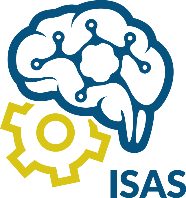 JOURNAL OF APPLIED MECHANICAL ENGINEERING AND RENEWABLE ENERGY (JAMERE)JOURNAL OF APPLIED MECHANICAL ENGINEERING AND RENEWABLE ENERGY (JAMERE)  Vol. x No. x (20xx) xx - xx     ISSN Media Elektronik: xxxx-xxxxProductServerClientClementineSolaris 2.XX WindowsDarwinSolaris 2.XWindows NTPRW Data onWindows NT